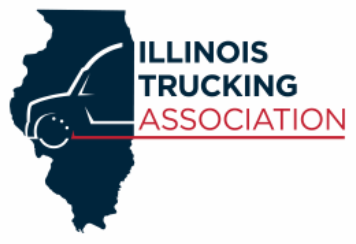 SAFETY AND MAINTENANCE COUNCIL MEETINGSIllinois Trucking Association is introducing a new council designed for the safety and maintenance professionals, operations, human resource, dispatch and executives. These meeting will supply the attendees with time to network, keynote speakers, information regarding the transportation industry, (i.e. regulations, what we can expect in the future and what are some of the challenges we face when trying to maintain a positive image).  Each quarter ITA will host a meeting, with a guest speaker.  The first meetings are on the ITA calendar for you to get the time reserved.  THERE IS NO CHARGE!!!!  What are you waiting for register today and mark your calendars?March 12, 2019 – Dan Meyer, FMCSA Division AdministratorITA office, 2250 S Chicago St., Suite 201, Joliet, IL 604365:30-7 p.m.  Food will be served.OrMarch 26, 2019 - Dan Meyer, FMCSA Division AdministratorTruck Centers Training Facility, 2280 Formosa Rd, Troy, IL 622945:30-7 p.m.  Food will be served.Use the registration below and email to linda@iltrucking.org or visit the ITA website under events and register through the link provided, or Fax 217-544-4206._________________________________________     ______________________Name									Phone_________________________________________	    _______________________Company								emailPlease select the meeting you will attend    Joliet ________    or     Troy ________